FACULTY- SALARY CHANGE OR SUPPLEMENTAL COMPENSATION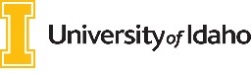 APPROVAL REQUEST FORM (Updated:  5/2023) submit to Provost Office OneDriveFor additional information regarding EPAF Approval Categories or Codes & their descriptions, please click HEREFACULTY- SALARY CHANGE OR SUPPLEMENTAL COMPENSATIONAPPROVAL REQUEST FORM PAGE TWOPROCESSING STEPS: If approved the Office of the Provost and Executive Vice President will route the entire approved form to budget@uidhao.edu and hrepaf@uidaho.edu and the representative from the college for processing. Work can only commence after the form has been fully approved.AYDeferred Pay (check if yes)FYCurrent PCNCurrent Annual SalaryName:Primary Department:Primary Department:Primary Department:Primary Department:V Number:V Number:Primary Job Title:Primary Job Title:Primary Job Title:Primary Job Title:Phone #:Phone #:Email:Current FTE:Current FTE:Current FTE:Hiring Department:Hiring Department:Hiring Department:Hiring Contact Person:Hiring Contact Person:Hiring Contact Person:Hiring Contact Person:Phone #:Phone #:Phone #:Email:Email:Email:Type of ChangeType of ChangeType of ChangeType of ChangeType of ChangeType of ChangeType of ChangeType of ChangeEPAF CategoryEPAF CategoryEPAF CategoryEPAF CategoryAdditional Compensation                                                               (PCN 009025.01)Additional Compensation                                                               (PCN 009025.01)Additional Compensation                                                               (PCN 009025.01)Additional Compensation                                                               (PCN 009025.01)Additional Compensation                                                               (PCN 009025.01)Additional Compensation                                                               (PCN 009025.01)Additional Compensation                                                               (PCN 009025.01)Original(GOADCP)Repeat (GRADCP)DEFERRED PAY – Mid Year Change of Pay                                   (PCN 009027.01) DEFERRED PAY – Mid Year Change of Pay                                   (PCN 009027.01) DEFERRED PAY – Mid Year Change of Pay                                   (PCN 009027.01) DEFERRED PAY – Mid Year Change of Pay                                   (PCN 009027.01) DEFERRED PAY – Mid Year Change of Pay                                   (PCN 009027.01) DEFERRED PAY – Mid Year Change of Pay                                   (PCN 009027.01) DEFERRED PAY – Mid Year Change of Pay                                   (PCN 009027.01) Original(GODPCH)Repeat (GRADCP)Permanent Salary Increase: Permanent Salary Increase: $$Decrease:$FCHPAY/CPACHFCHPAY/CPACHFCHPAY/CPACHFCHPAY/CPACHTemp Salary Increase:  $$$Decrease: $FCHPAY/CSATMFCHPAY/CSATMFCHPAY/CSATMFCHPAY/CSATMTemp FTE Increase – Requested FTE:Temp FTE Increase – Requested FTE:Temp FTE Increase – Requested FTE:FMSCCH/CPATMFMSCCH/CPATMFMSCCH/CPATMFMSCCH/CPATMTemp FTE Decrease – Requested FTE:Temp FTE Decrease – Requested FTE:Temp FTE Decrease – Requested FTE:FMSCCH/CPATMFMSCCH/CPATMFMSCCH/CPATMFMSCCH/CPATMSabbatical Supplemental PaySabbatical Supplemental PaySabbatical Supplemental PaySabbatical Supplemental PaySabbatical Supplemental PaySabbatical Supplemental PaySabbatical Supplemental PayFCHPAY/CSATM FCHPAY/CSATM FCHPAY/CSATM FCHPAY/CSATM Unit Pay/Course Development (PCN XX9715)–Add’l Categories Pg. 6 EPAF Book  Unit Pay/Course Development (PCN XX9715)–Add’l Categories Pg. 6 EPAF Book  Unit Pay/Course Development (PCN XX9715)–Add’l Categories Pg. 6 EPAF Book  Unit Pay/Course Development (PCN XX9715)–Add’l Categories Pg. 6 EPAF Book  Unit Pay/Course Development (PCN XX9715)–Add’l Categories Pg. 6 EPAF Book  Unit Pay/Course Development (PCN XX9715)–Add’l Categories Pg. 6 EPAF Book  Unit Pay/Course Development (PCN XX9715)–Add’l Categories Pg. 6 EPAF Book  Original (IHUPOA)Repeat (IHUPAP)Unit Pay – Instructional (PCN XX9718) T5 - Add’l Categories Pg. 6 EPAF Book Unit Pay – Instructional (PCN XX9718) T5 - Add’l Categories Pg. 6 EPAF Book Unit Pay – Instructional (PCN XX9718) T5 - Add’l Categories Pg. 6 EPAF Book Unit Pay – Instructional (PCN XX9718) T5 - Add’l Categories Pg. 6 EPAF Book Unit Pay – Instructional (PCN XX9718) T5 - Add’l Categories Pg. 6 EPAF Book Unit Pay – Instructional (PCN XX9718) T5 - Add’l Categories Pg. 6 EPAF Book Unit Pay – Instructional (PCN XX9718) T5 - Add’l Categories Pg. 6 EPAF Book Original (IHUPOA)Repeat (IHUPAP)Unlisted Type of Change: Unlisted Type of Change: Unlisted Type of Change: Unlisted Type of Change: Unlisted Type of Change: Unlisted Type of Change: Unlisted Type of Change: IndexPercentage of Index Allocation & Dollar AmountPercentage of Index Allocation & Dollar AmountExpense Code: (Provide code if not either option below)Expense Code: (Provide code if not either option below)Expense Code: (Provide code if not either option below)Expense Code: (Provide code if not either option below)Expense Code: (Provide code if not either option below)Expense Code: (Provide code if not either option below)%$E4105E4107%$E4105E4107%$E4105E4107%$E4105E4107%$E4105E4107%$E4105E4107Description of Request Including JustificationDescription of Request Including JustificationDescription of Request Including JustificationDescription of Request Including JustificationDescription of Request Including JustificationDescription of Request Including JustificationPeriod of time:Begin Date:End Date:Justification Guidance:  Summarize why this request is being made and justify the change being requested.  Attach additional documentation to this form as necessary.  If additional compensation is for instructional overload, provide specifics of the faculty primary assignment and the additional course(s) obligation as evidence of overload. If this is for course development, please list the class or classes that are being developed.  Justification Guidance:  Summarize why this request is being made and justify the change being requested.  Attach additional documentation to this form as necessary.  If additional compensation is for instructional overload, provide specifics of the faculty primary assignment and the additional course(s) obligation as evidence of overload. If this is for course development, please list the class or classes that are being developed.  Justification Guidance:  Summarize why this request is being made and justify the change being requested.  Attach additional documentation to this form as necessary.  If additional compensation is for instructional overload, provide specifics of the faculty primary assignment and the additional course(s) obligation as evidence of overload. If this is for course development, please list the class or classes that are being developed.  Justification Guidance:  Summarize why this request is being made and justify the change being requested.  Attach additional documentation to this form as necessary.  If additional compensation is for instructional overload, provide specifics of the faculty primary assignment and the additional course(s) obligation as evidence of overload. If this is for course development, please list the class or classes that are being developed.  Justification Guidance:  Summarize why this request is being made and justify the change being requested.  Attach additional documentation to this form as necessary.  If additional compensation is for instructional overload, provide specifics of the faculty primary assignment and the additional course(s) obligation as evidence of overload. If this is for course development, please list the class or classes that are being developed.  Justification Guidance:  Summarize why this request is being made and justify the change being requested.  Attach additional documentation to this form as necessary.  If additional compensation is for instructional overload, provide specifics of the faculty primary assignment and the additional course(s) obligation as evidence of overload. If this is for course development, please list the class or classes that are being developed.  Contingencies – if applicableFor course development, payment will be made to the author after full and satisfactory completion of the work in one lump sum. One hundred percent (100%) of the course must be developed, approved for publication and ready to either post online or teach in the classroom in order to receive payment.  The university has sole discretion on whether the work is completed satisfactorily and on time. The university has no obligation to pay for partial completion of the course. Other contingency (please describe):  Subject to approval, signatories of this document agree to the following terms:This Agreement constitutes the entire agreement between the Parties with respect to the subject matter of this Agreement; it supersedes all prior negotiations, agreements, representations, and understandings with respect thereto. This Agreement may only be amended by a written document signed by the Parties.This Agreement shall be construed and enforced in accordance with the laws of the State of Idaho, without regard to the conflict of laws rules. Any action brought under this Agreement shall be brought within a court of competent jurisdiction in the County of Latah, state of Idaho.  If any part of this Agreement is held unenforceable by a court of competent jurisdiction, then such provision will be modified to reflect the Parties’ intention, and all remaining provisions of this Agreement shall remain in full force and effect.This Agreement will be effective as of the last date of signature by a party to this agreement and will remain in effect until further notice; this Agreement may be terminated by either party with 30 days’ notice. Termination of this Agreement shall not affect the rights granted by one party to the other prior to termination. If the Course Author fails to submit course materials, University reserves the right to cancel or renegotiate this Agreement.Please obtain all signatures of acknowledgement in this box prior to submission.  This change form is subject to the approval by the President of the University or designee (Provost and Executive Vice President) to make the changes effective.  Work cannot commence prior to final approval and approval is not guaranteed.Please obtain all signatures of acknowledgement in this box prior to submission.  This change form is subject to the approval by the President of the University or designee (Provost and Executive Vice President) to make the changes effective.  Work cannot commence prior to final approval and approval is not guaranteed.Please obtain all signatures of acknowledgement in this box prior to submission.  This change form is subject to the approval by the President of the University or designee (Provost and Executive Vice President) to make the changes effective.  Work cannot commence prior to final approval and approval is not guaranteed.Please obtain all signatures of acknowledgement in this box prior to submission.  This change form is subject to the approval by the President of the University or designee (Provost and Executive Vice President) to make the changes effective.  Work cannot commence prior to final approval and approval is not guaranteed.Please obtain all signatures of acknowledgement in this box prior to submission.  This change form is subject to the approval by the President of the University or designee (Provost and Executive Vice President) to make the changes effective.  Work cannot commence prior to final approval and approval is not guaranteed.Please obtain all signatures of acknowledgement in this box prior to submission.  This change form is subject to the approval by the President of the University or designee (Provost and Executive Vice President) to make the changes effective.  Work cannot commence prior to final approval and approval is not guaranteed.Hiring Department Supervisor (if different than primary)DateSPONSORED PROJECTS ONLY*:  Complete prior to submitting for approval when related to sponsored project.  Attach official approval from the sponsor or a copy of the budget that shows the additional compensation specifically detailed in the budget.SPONSORED PROJECTS ONLY*:  Complete prior to submitting for approval when related to sponsored project.  Attach official approval from the sponsor or a copy of the budget that shows the additional compensation specifically detailed in the budget.SPONSORED PROJECTS ONLY*:  Complete prior to submitting for approval when related to sponsored project.  Attach official approval from the sponsor or a copy of the budget that shows the additional compensation specifically detailed in the budget.Hiring College/Unit Dean (if different than primary)DateSPONSORED PROJECTS ONLY*:  Complete prior to submitting for approval when related to sponsored project.  Attach official approval from the sponsor or a copy of the budget that shows the additional compensation specifically detailed in the budget.SPONSORED PROJECTS ONLY*:  Complete prior to submitting for approval when related to sponsored project.  Attach official approval from the sponsor or a copy of the budget that shows the additional compensation specifically detailed in the budget.SPONSORED PROJECTS ONLY*:  Complete prior to submitting for approval when related to sponsored project.  Attach official approval from the sponsor or a copy of the budget that shows the additional compensation specifically detailed in the budget.Primary Department SupervisorDateProject TitlePrimary College/Unit DeanDatePrimary Principal Investigator(if different than recipient)DateFaculty MemberDateOSP Approval (for funding source)DateProvost Office Notes:Provost and Executive Vice President Approval                                                                                                                                                                           DateAA/EEO Approval (Needed when form is used for Acting Administrator Appointments)                                                                                                           DatePresident Approval (if applicable)                                                                                                                                                                                                  Date